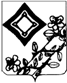 	ПОСТАНОВЛЕНИЕ	 АДМИНИСТРАЦИИ ТЕРНОВСКОГО СЕЛЬСКОГО ПОСЕЛЕНИЯТИХОРЕЦКОГО РАЙОНА от ________ года						                                                     № ___станица ТерновскаяО внесении изменений в постановление администрации Терновского сельского поселения Тихорецкого района от 15 февраля 2016 года № 38 «Об утверждении административного регламента предоставления муниципальной услуги «Заключение нового договора аренда земельного участка без проведения торгов»На основании протеста Тихорецкой межрайонной прокуратуры от 06 июня 2016 года № 6/7243 на постановление администрации Терновского сельского поселения Тихорецкого района от 15.02.2016 года № 38 «Об утверждении административного регламента предоставления муниципальной услуги «Заключение нового договора аренды земельного участка без проведения торгов», п о с т а н о в л я ю:1.В постановление администрации Терновского сельского поселения Тихорецкого района от 15 февраля 2016 года № 38 «Об утверждении административного регламента предоставления муниципальной услуги «Заключение нового договора аренда земельного участка без проведения торгов» внести следующие изменения:1.1.В пункте 2.6 раздела 2 Регламента в исчерпывающем перечне документов, подпункт 7 исключить.1.2.В пункт 2.5 раздела 2 Регламента добавить слова «Приказ Минэкономразвития России от 14.01.2015 года № 7  «Об утверждении порядка и способов подачи заявлений об утверждении схемы расположения земельного участка или земельных участков на кадастровом плане территории, заявления о проведении аукциона по продаже земельного участка, находящегося в государственной или муниципальной собственности, или аукциона на право заключения договора аренды земельного участка, находящегося в государственной или муниципальной собственности, заявления о предварительном согласовании предоставления земельного участка, находящегося в государственной или муниципальной собственности, заявления о предоставлении земельного участка, находящегося в государственной или муниципальной собственности, и заявления о перераспределении земель и (или) земельных участков, находящихся в государственной или муниципальной собственности, и земельных участков, находящихся в частной собственности, в форме электронных документов с использованием информационно-телекоммуникационной сети «Интернет», а также требований к их формату».2.Контроль за выполнением настоящего постановления возложить на заместителя главы Терновского сельского поселения Тихорецкого района Г.Н.Помогайлову.3.Настоящее постановление вступает в силу со дня его подписания.Глава Терновского сельского поселенияТихорецкого района								                 И.В.Курзюков